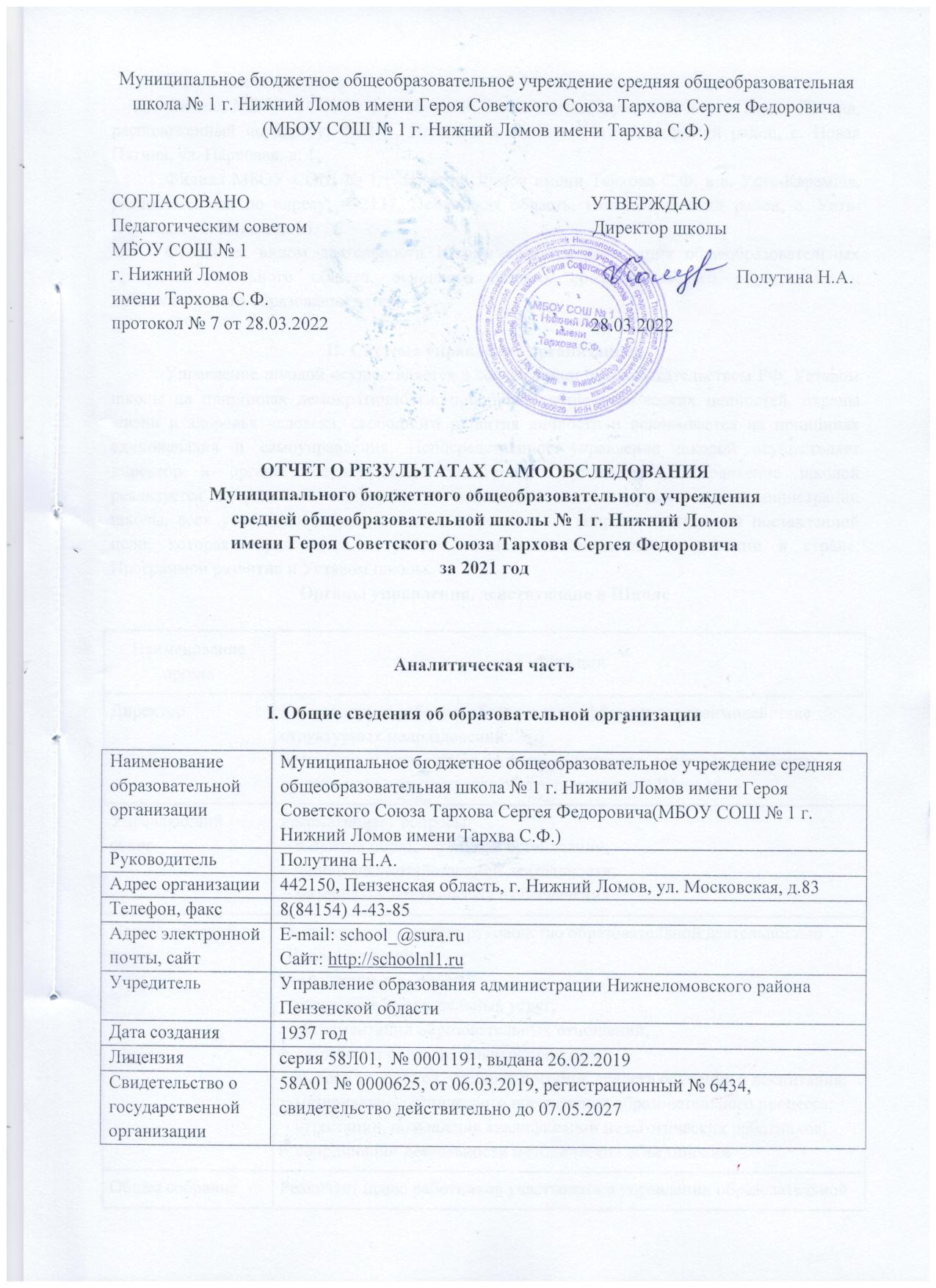 Школа имеет филиалы: Филиал МБОУ СОШ № 1 г. Нижний Ломов имени Тархова С.Ф. в с. Новая Пятина, расположенный по адресу: 442141, Пензенская область, Нижнеломовский район, с. Новая Пятина, ул. Парковая, д. 1; Филиал МБОУ СОШ № 1 г. Нижний Ломов имени Тархова С.Ф. в с. Усть-Каремша, расположенный по адресу: 442137, Пензенская область, Нижнеломовский район, с. Усть-Каремша, ул. Новая, д. 15.Основным видом деятельности Школы является реализация общеобразовательных программ начального общего, основного общего, среднего общего образования и дополнительного образования детей.II. Система управления организациейУправление школой осуществляется в соответствии с Законодательством РФ, Уставом школы на принципах демократичности, приоритета общечеловеческих ценностей, охраны жизни и здоровья человека, свободного развития личности и основывается на принципах единоначалия и самоуправления. Непосредственное управление школой осуществляет директор и органы государственно-общественного управления. Управление школой реализуется посредством непрерывного взаимодействия, сотрудничества администрации школы, всех участников образовательного процесса по вопросу достижения поставленной цели, которая определяется с учётом социально-экономической ситуации в стране, Программой развития и Уставом школы.Органы управления, действующие в ШколеВ состав структуры общественного управления школы входят:  Попечительский совет, Родительский комитет, Совет отцов,  Совет ученического самоуправления. Управление в школе осуществляется на основе сотрудничества, соуправления структур с опорой на инициативу и творчество педагогического коллектива.Для осуществления учебно-методической работы в Школе создано восемь предметных методических объединений и методические объединения классных руководителей:- МО учителей русского языка и литературы – руководитель Васильев А.К..;- МО учителей математики и информатики  – руководитель Бихтякова Г.П.; - МО учителей естественнонаучного цикла – Китаева Н.В.;- МО учителей иностранных языков – Девиченская М.В.- МО учителей общественно-научных предметов – Тихонова С.В.;- МО учителей технологии, музыки и ИЗО – Кураева О.И.;- МО учителей начальных классов – руководитель Караульщикова Н.Ю.- МО классных руководителей 5-11 классов – руководитель Злобина Е.Н.III. Оценка образовательной деятельностиОбразовательная деятельность в Школе организуется в соответствии с Федеральным законом от 29.12.2012 № 273-ФЗ «Об образовании в Российской Федерации» (с последующими изменениями), ФГОС НОО, ФГОС ООО, ФГОС СОО,СанПиН 1.2.3685-21 «Гигиенические нормативы и требования к обеспечению безопасности и (или) безвредности для человека факторов среды обитания» (вместе с СанПиН 1.2.3685-21.Санитарные правила и нормы…») (Зарегистрировано в Минюсте России 29.01.2021 № 62296), основными образовательными программами по уровням образования, включая учебные планы, годовым календарным графиком, расписанием занятий.Учебный план 1-4 классов ориентирован на 4-летний нормативный срок освоения основной образовательной программы начального общего образования (реализация ФГОС НОО), 5-9 классов – на 5-летний нормативный срок освоения основной образовательной программы основного общего образования (реализация ФГОС ООО), 10-11 классы – на 2-летний нормативный срок освоения образовательной программы среднего общего образования (реализация ФГОС СОО).Дополнительное образование представлено направлением:- спортивно-оздоровительное ( охват- 105 обучающихся).Качество подготовкиобучающихсяСтатистика показателей за 2021 годАнализ показывает, что уменьшается количество обучающихсяпо 1-4, по 5-9 классам растет, а по 10-11 классам незначительно превышает количество предыдущего года.То, что большинство выпускников основной школы продолжают свое обучение в учреждениях среднего профессионального образованияобъясняется хорошо организованной профориентационной работой в школе. Выпускники 9-х классов осознанно выбирают дальнейший путь образования. Такой подход дает хорошие результаты на государственной итоговой аттестации. Все выпускники 11-х классов получают аттестату о среднем общем образовании.Результаты освоения обучающимисяобразовательных программ в 2021 году(по состоянию на 29 декабря 2021 года)В феврале 2021 года обучающиеся десятых классов писали региональные контрольные работы по математикии русскому языку. Результаты региональных контрольных работы Всероссийские проверочные работыВесной 2021 года проведены Всероссийские проверочные работы в 4-8, 11 классах.Результаты ВПР в 4  классахРезультаты ВПР в 6 классахРезультаты ВПР в 7 классахРезультаты ВПР в 8 классахРезультаты ВПР в 11 классахПо результатам ВПР проведен детальный анализ и намечен конкретный план мероприятий, направленных на формирование и развитие несформированных УУД.Контрольные работы в 9 классахВ мае 2021 года проведены контрольные работы в 9 классах по предметам по выбору.Результаты КР-9 Таблица 1   Таблица 2Государственная итоговая аттестация выпускниковВ 2021учебном  году  государственную  итоговую  аттестацию  проходили  31 выпускник  11-х  классов. Все  обучающиеся  11-х классов  были  допущены  к государственной итоговой аттестации,  успешно её выдержали и получили документ о среднем общем образовании. В связи со сложной эпидемиологической ситуацией государственная итоговая аттестация в 9 классах проводилась по двум учебным предметам – русскому языку и математике.Результаты государственной итоговой аттестации выпускников 9-х классов (ОГЭ)Таблица 1   Таблица 2Результаты государственной итоговой аттестации выпускников 11-х классов (ЕГЭ) Воспитательная деятельность реализовывалась в трех сферах: в процессе обучения, во внеклассной  работе и во внеурочной деятельности.Воспитательная работа проводилась согласно Рабочей программы воспитания.  школьному плану воспитательной работы и плану Управления образования администрации Нижнеломовского района, а так же в соответствии  приказам Управления образования и Программам, Положениям по региональным, муниципальным воспитательным мероприятиям и конкурсам, рекомендациям Министерства образования Пензенской области. В основе  воспитательной системы школы – совместная творческая деятельность детей и взрослых по различным направлениям:- гражданско – патриотическое;- нравственное и духовное воспитание;- воспитание положительного отношения к труду и творчеству;- интеллектуальное воспитание;- здоровьесберегающее воспитание;- социокультурное и медиакультурное воспитание;- культуротворческое и эстетическое воспитание;- правовое воспитание и культура безопасности;- воспитание семейных ценностей; - формирование коммуникативной культуры;- экологическое воспитание;- ученическое самоуправление.Данные направления реализуются через все виды и формы деятельности школы, традиционные школьные мероприятия и запланированные дела в учебном году. По сути традиции представляют собой наследие, которое постоянно развивается с учетом современных реалий жизни. Такие традиции существуют и развиваются в школе.Воспитательная деятельность осуществлялась через работу методических объединений классных руководителей, советы старшеклассников, общественные объединения, через  организацию общешкольных мероприятий, работу объединений дополнительного образования, секций, клубов, организацию предметных и тематических недель, общешкольных линеек и дежурств по школе, оформительскую и трудовую  деятельность, проведение спортивных соревнований, работу ученического самоуправления и т.д.Педагогический коллектив и коллектив обучающихся школы участвовали в следующих региональных проектах:  «А мы из Пензы. Наследники Победителей», « Пенза-город трудовой доблести», «Танцующая школа», «Одаренные дети – будущее России», «Малая Родина», «Мини-футбол в школу»,  «Культурная суббота», «Вагон знаний», «Культурный дневник школьника Пензенской области» и др. С  целью систематизации работы школ Пензенской области по подготовке обучающихся к реалиям жизни, формированию у школьников жизненных навыков, необходимых в жизни продолжена реализация регионального проекта «Образование для жизни» (получение практико-ориентированного образования). Наша школа активно принимает участие в реализации этого проекта. Подпроекты: «Промтур», «PRO100профессия», «Галерея трудового почета и славы», курсы «Полезные навыки»,  «Основы предпринимательства» (согласно рекомендациям определен подпроект и соответствующий возраст). Учащиеся с классными руководителями собирали материал о профессиях, посещали предприятия, организовывали экскурсии на предприятия  города, района и области, встречались  с людьми разных профессий. Собранные материалы были оформлены в альбомы,   электронная версия энциклопедии профессий. Большое значение придается сохранению, поиску, созданию и отработке традиций и ритуалов школы: трудовых, спортивных, праздничных, связанных с началом и окончанием учебного  года.  В школе составлен календарь традиционных и творческих дел.   Традиционны и значимы такие праздники как День Знаний, Дни здоровья, День Учителя, новогодние программы, День Матери, творческие выставки, итоговые линейки, преемственность поколений – посвящение в первоклассники, организация мероприятий в каникулярное время. Традиционными мероприятиями  школы  остаются встречи с ветеранами Великой Отечественной войны, возложение венков к мемориалу Славы, несение Вахты Памяти, участие в благотворительном марафоне «Загляни в глаза ребенку» и др. Классными огоньками, концертами, конкурсными программами были отмечены День защитников Отечества и  Международный женский день 8 марта.  Все эти праздники, акции проходят интересно, творчески. Педагоги стараются  привлечь каждого ребенка, при этом поощряются, отмечаются даже небольшие успехи детей.Подтверждением успешности традиционных школьных мероприятий является то, что  практически все учащиеся называют каждое из этих дел, запомнившихся своей яркостью, интересным содержанием, разнообразием, полезными знаниями, состязательностью. Данные факты говорят о том, что наши традиции сохраняются благодаря усилиям всех тех учителей, которые активно, творчески поддерживают и развивают их.Классные руководители организуют воспитательный процесс в соответствии с особенностями детских  коллективов. Главной задачей воспитательной работы школы является создание условий для реализации детьми своих способностей, создание благоприятного морально-психологического климата.Анализ и изучение работы классных руководителей  с классными коллективами  показал, что деятельность большинства классов направлена на реализацию общешкольных и социально значимых задач, справедливые и разумные требования предъявляются и принимаются большинством учащихся, они умеют распределить между собой работу, стремятся к общению в свободное время.Классные руководители исследуют состояние и эффективность воспитательного процесса в классе, пользуясь методиками определения уровня воспитанности классного коллектива (и отдельно каждого ученика  класса) во внешне поведенческом аспекте, изучают уровень развития коллектива. С помощью различных методик классные руководители исследуют уровни сформированности потенциалов (интеллектуального,  творческого, коммуникационного и т.д.) у учащихся класса, планируют индивидуальную работу с учащимися. В рамках реализации ФГОС в школе была организована внеурочная занятость учащихся 1-11 классов по следующим направлениям: - спортивно-оздоровительное, - духовно-нравственное, - социальное, - общеинтеллектуальное,- общекультурное.Руководители объединений внеурочной деятельности ориентируются на индивидуальные особенности учащихся и находятся в постоянном поиске совершенствования содержания образовательных программ.Условия, созданные в школе для внеурочной деятельности,  способствуют развитию творческих способностей учащихся, их личному развитию и социализации.В условиях короновирусных ограничений школа проводила коррекцию расписания занятий внеурочной деятельности для обеспечения  безопасной для школьников образовательной среды. Школа  в течение 2021 года продолжала работу по профилактике короновируса. Для этого были запланированы организационные и санитарно-противоэпидемиологические мероприятия в соответствии  с методическими рекомендации Роспортребнадзора.Большое значение для воспитания и развития обучающихся является то, что школа находится в центральном микрорайоне города, в окружении культурных и спортивных объектов (ЦКИ, районная межпоселенческая библиотека и ее филиалы, краеведческий музей, ФОК «Импульс», ДЮСШ, бассейн «Волна», ЦДТ, СЮТ). Востребованность выпускниковПрактически все выпускники школы продолжают обучения в ВУЗах, средних профессиональных образовательных организациях, получают образование и профессию.Функционирование внутренней системы оценки качества образованияВ Школе утверждено «Положение о школьной системе оценки качества образования Муниципального бюджетного общеобразовательного учреждения средней общеобразовательной школы № 1 г. Нижний Ломов имени Героя Советского Союза Тархова Сергея Федоровича» приказом № 344 от 21.12.2018. Задачами школьной системы оценки качества образования являются:- формирование системы аналитических показателей, позволяющих отследить результативность  и  эффективность  работы  педагогических  работников  по достижению современного качества образования:- качества предоставляемых образовательных услуг;- качества условий образовательного процесса;- качества  индивидуальных  образовательных  (учебных  и  внеучебных) достижений  обучающихся  в  соответствии  с  их  интеллектуальными способностями и образовательными потребностями;- выявление  заказа  участников  образовательного  процесса  на  качество образовательных  услуг,  а  также  общественного  заказа  на  качество образования;- введение  системы  мониторинга  по  показателям  школьной  системы  оценки качества образования;- создание  механизма  регулирования  качества  образования  в  соответствии  с показателями школьной системы оценки качества образования; - создание  условий  для  формирования  компетентности  педагогов  в  области педагогических измерений;- информационная  подготовка  общественных  экспертов,  принимающих участие в процедурах оценки качества образования;- информационно-технологическое обеспечение функционирования школьной системы оценки качества образования;- создание  системы  информирования  заинтересованных  сторон  о  качестве образования школы.IV. Оценка кадрового составаНа момент самообследования в школе работало 52 педагога Образовательный ценз – 96,2%, квалификационный ценз – 92,3%«Отличник народного просвещения» - 1 чел.,«Почетный работник общего образования» - 1 чел.«Почетный работник сферы образования Российской Федерации» - 1 чел;,Победители Всероссийского конкурса «Лучший учитель России» - 3 чел,Награждены Почетными грамотами Министерства образования и науки РФ – 12 чел.В 2021 году аттестацию прошли7человек:на высшую квалификационную категорию –  4 чел.,на первую квалификационную категорию –  3 чел.Целью совершенствования профессионального мастерства учителей служит традиционная курсовая подготовка. Курсовую подготовку по предметам в течение года прошли 21 педагогшколы (40,4 %). 12 учителей прошли курсы повышения квалификации по программе «Методика преподавания и воспитания в начальных классах в аспекте современных образовательных ценностей», один педагог – по программе «Методика преподавания учебных дисциплин. Обновление содержания и методики обучения иностранным языкам в условиях реализации ФГОС», один педагог – по программе «Методика преподавания учебных дисциплин. Инновационные технологии преподавания предмета «Технология», один педагог – по программе «Методика преподавания предметной области «Искусство» (изобразительное искусство, музыка) с учетом требований ФГОС», три педагога –  «Совершенствование предметных и методических компетенций педагогических работников (в том числе в области формирования функциональной грамотности) в рамках реализации федерального проекта «Учитель будущего», один педагог – по программе «Содержание и методика преподавания курса финансовой грамотности различным категориям обучающихся».Кроме того педагоги школы проходили онлайн-курсы на различных платформах: «Навыки оказания первой помощи в образовательных организациях», «Коррекционная педагогика и особенности образования и воспитания детей с ОВЗ», «Организация работы классного руководителя в образовательной организации».Все направления курсовой подготовки соответствуют современным задачам совершенствования структуры и содержания школьного образования, в том числе приоритетным направлениям развития школы. Имеется годовой и перспективный план повышения квалификации. Педагоги школы принимали активное участие в работе муниципальных и областных семинаров,  фестивалей, конференций, проводят открытые уроки, дают мастер-классы. Девятьпедагогов школы являются руководителями районных методических объединений:- МО директоров – руководитель Полутина Н.А.;- МО зам. директоров по учебной работе – руководитель Сухорукова А.И.;- МО зам. директоров по воспитательной работе – руководитель Рязанцева Е.И.;- МО учителей математики – руководитель Шкурыгина И.О.;- МО учителей химии – руководитель Сибряева Е.А;- МО учителей ОБЖ – руководитель Зюзин С.Д.;- МО педагогов-психологов – руководитель Шалимова И.П.- МО учителей начальных классов – руководитель Ермолаева С.В.;- МО учителей ИЗО – руководитель Зюзина Е.В.Учителя принимают активное участие в конкурсах и становятся победителями и призерами. Традиционно учителя школы принимают участие в районном конкурсе «Учитель года».V. Оценка учебно-методического и библиотечно-информационного обеспеченияКнижный фонд библиотеки школы составляет 27782 экземпляров, из них: - художественная литература –12635 экземпляров;- учебники – 15147  экземпляров;- электронных учебных пособий – 10 комплектов.Обеспеченность учебникамиФонд библиотеки соответствует требованиям ФГОС, учебники фонда входят в федеральный перечень, утвержденный Приказом Минобрнауки России. В библиотеке имеются электронные образовательные ресурсы, мультимедийные средства.  Оснащенность библиотеки учебными пособиями достаточная. Имеется читальный зал на 12 мест.VI. Оценка материально-технической базыМатериально-техническое обеспечение Школы позволяет реализовывать в полной мере образовательные программы. В Школе имеются учебные кабинеты, оборудованы два компьютерных класса, специализированные кабинеты (физики, химии, биологии, технологии (по направлению «Швейное дело»).Двенадцать кабинетовоснащены интерактивными комплексами. Имеется спортивный зал, спортивная площадка для проведения уроков физической культуры, тир,  медицинский кабинет, кабинет психолога, сенсорная комната для психологической разгрузки, столовая.Материально-технические условия школы позволяют эффективно организовать учебно-воспитательную деятельность, внедрять современные педагогические технологии, в том числе информационно-коммуникационные.VII. Показатели деятельности Муниципального бюджетного общеобразовательного учреждения средней общеобразовательной школы № 1 г. Нижний Ломов  имени Героя Советского Союза Тархова Сергея Федоровича, подлежащей самообследованию (утв. приказом Министерства образования и науки РФ от 10 декабря 2013 г. N 1324 с последующими изменениями) за 2021  годДанные приведены по состоянию на 29 декабря 2021 года.Наименование органаФункцииДиректорКонтролирует работу и обеспечивает эффективное взаимодействие структурных подразделений 
организации, утверждает штатное расписание, отчетные документы организации, осуществляет общее руководство ШколойУправляющий советРассматривает вопросы:− развития образовательной организации;− финансово-хозяйственной деятельности;− материально-технического обеспеченияПедагогический советОсуществляет текущее руководство образовательной деятельностью Школы, в том числе 
рассматривает вопросы:− развития образовательных услуг;− регламентации образовательных отношений;− разработки образовательных программ;− выбора учебников, учебных пособий, средств обучения и воспитания;− материально-технического обеспечения образовательного процесса;− аттестации, повышения квалификации педагогических работников;− координации деятельности методических объединенийОбщее собрание трудовогоколлективаРеализует право работников участвовать в управлении образовательной организацией, в том числе:− участвовать в разработке и принятии коллективного договора, Правил трудового распорядка, изменений и дополнений к ним;− принимать локальные акты, которые регламентируют деятельность образовательной организации и связаны с правами и обязанностями работников;− разрешать конфликтные ситуации между работниками и администрацией образовательной организации;− вносить предложения по корректировке плана мероприятий организации, совершенствованию ее работы и развитию материальной базы№ п/пПараметры статистики2019 год2020 год2021 год1Количество детей, обучавшихся по состоянию на 29 декабря, в том числе:– начальная школа– основная школа- средняя школа808 чел.363 чел.368 чел.77 чел.812 чел.369 чел.380 чел.63 чел.798333 чел.398 чел.67 чел.2Количество учеников, оставленных на повторное обучение–––3Не получили аттестата:– об основном общем образовании– о среднем общем образовании––––––4Окончили школу с аттестатом особого образца:– за курс основной школы – за курс средней школы 75131044Учебный годКоличество выпускниковКоличество обучающихся, получивших медали «За особые успехи в учении»2019405202043102021314Всего обуч-сяКол-во обуч-ол-во анияьных ваемость» в 2018ики, химии, биологииатематический класс. колы №1 г. ся по уровням образованияКол-во обуч-ол-во анияьных ваемость» в 2018ики, химии, биологииатематический класс. колы №1 г. ся по уровням образованияАттестованоОтличниковНа «4» и «5»НеуспевающиеУспеваемостьКачествознаний7981-4 кл.33326861132–100 %72 %7985-9 кл.39839835142–100 %44,5%79810-11кл.6767935–100 %65,7%Итого798798733105309--100 %56,4%ПредметКлассВсего в классе(чел.)Выполняли работу (чел.)Отметка по предметуОтметка по предметуОтметка по предметуОтметка по предметуНа «4» и «5»Успеваемость%ПредметКлассВсего в классе(чел.)Выполняли работу (чел.)«5»«4»«3»«2»На «4» и «5»Успеваемость%Математ.10 «А»1612363075%100%Математ.10 «Б»1513247046%100%Русск. язык10 «А»1615285066,7%100%Русск. язык10 «Б»1512165058,3%100%ПредметКол-во обучающихся по спискуКол-во выполнявших работу«5»«4»«3»«2»Русский язык97942242255Математика97902044224Окружающий мир97891350251ПредметКол-во обучающихся по спискуКол-во выполнявших работу«5»«4»«3»«2»Русский язык1009620333310Математика100942236306Биология100942131384История10098846440ПредметКол-во обучающихся по спискуКол-во выполнявших работу«5»«4»«3»«2»Русский язык7666328305Математика7670228364Биология3230210180История3230316110География4443121201ПредметКол-во обучающихся по спискуКол-во выполнявших работу«5»«4»«3»«2»Русский язык93836402710Математика9380622448Физика9377736268Биология93821126432История9374822404География93711325303Иностранный язык (англ., нем.)9370215449Обществознание9375822378ПредметКол-во обучающихся по спискуКол-во выполнявших работу«5»«4»«3»«2»Русский язык73621123208Математика7366321366Физика4338611166Химия3026212120История30225980География211901270Обществознание222104152ПредметКол-во выполнявших работу«5»«4»«3»«2»Биология73310География2611780№п/пПредметК-вообуч-сяПолучили отметкуПолучили отметкуПолучили отметкуПолучили отметкуСредний балл№п/пПредметК-вообуч-ся«5»«4»«3»«2»1.Биология1116403,72.Информатика428221023,83.Обществознание1717813,54.География1100055.Физика321004,36.Английский язык311104№п/пПредметК-вообуч-сяПорог.баллМин. набран.баллМакс.набран.баллСредний балл1.Биология1113164027,12.Информатика42531811,63.Обществознание171493421,54.География1122626265.Физика311313332,36.Английский язык323344538,7№п/пПредметК-вообуч-сяПолучили отметкуПолучили отметкуПолучили отметкуПолучили отметкуСредний балл№п/пПредметК-вообуч-ся«5»«4»«3»«2»1.Русский язык                7723252723,92.Математика 774254533,4№п/пПредметК-вообуч-сяПорог.баллМин. набран.баллМакс.набран.баллСредний балл1.Русский язык                7715103325,62.Математика 77852613,7№п/пПредметК-вообуч-сяПорог.баллМинимал. набран.баллМаксим.набран.баллСредний балл1.Русский язык                3124469272,72.Математика П2327278657,73.Информатика и ИКТ540558872,44.История              432437761,255.Обществознание             1442398861,66.Физика    1236277050,757.Химия4363664528.Биология 636426051,59.Английский язык222727975,510.Литература132565656Год выпуска Основная школаОсновная школаОсновная школаОсновная школаГод выпуска Всего Перешли в 10-й класс школыПерешли в 10-й класс другой ООПоступили в СПО20197232138202076   3314220217735042Год выпуска Средняя школаСредняя школаСредняя школаСредняя школаСредняя школаГод выпуска ВсегоПоступили в ВУЗПоступили в СПОУстроились на работуНе трудоустроены201940325212020433751-20213130-1-С высшим образованиемСо средне-спец. образованиемС высшей категориейС первой категорией50 (96,2 %)2 (3,8%)25 (48%)23(44,2%)КоличествообучающихсяКоличествоучебниковСредний %обеспеченности учебникамиОсновная образовательная программа начального общего образованияОсновная образовательная программа начального общего образованияОсновная образовательная программа начального общего образования333369100%Образовательная программа основного общего образованияОбразовательная программа основного общего образованияОбразовательная программа основного общего образования398380100%Образовательная программа среднего общего образованияОбразовательная программа среднего общего образованияОбразовательная программа среднего общего образования6763100%№ п/пПоказателиЕдиница измерения1.Образовательная деятельность      1.1.Общая численность учащихся 798чел.1.2.Численность учащихся по образовательной программе начального общего образования333 чел.1.3.Численность учащихся по образовательной программе основного общего образования 398 чел.1.4.Численность учащихся по образовательной программе среднего общего образования 67 чел.1.5.Численность/удельный вес численности учащихся, успевающих на "4" и "5" по результатам промежуточной аттестации, в общей численности учащихся 414 чел./ 56,4%1.6.Средний балл государственной итоговой аттестации выпускников 9 класса по русскому языку 3,91.7.Средний балл государственной итоговой аттестации выпускников 9 класса по математике3,41.8.Средний балл единого государственного экзамена выпускников 11 класса по русскому языку 72,71.9.Средний балл единого государственного экзамена выпускников 11 класса по математикепроф.-57,71.10.Численность/удельный вес численности выпускников 9 класса, получивших неудовлетворительные результаты на государственной итоговой аттестации по русскому языку, в общей численности выпускников 9 класса -1.11.Численность/удельный вес численности выпускников 9 класса, получивших неудовлетворительные результаты на государственной итоговой аттестации по математике, в общей численности выпускников 9 класса -1.12.Численность/удельный вес численности выпускников 11 класса, получивших результаты ниже установленного минимального количества баллов единого государственного экзамена по русскому языку, в общей численности выпускников 11 класса 0 чел./0%1.13.Численность/удельный вес численности выпускников 11 класса, получивших результаты ниже установленного минимального количества баллов единого государственного экзамена по математике, в общей численности выпускников 11 класса 0 чел./0%1.14.Численность/удельный вес численности выпускников 9 класса, не получивших аттестаты об основном общем образовании, в общей численности выпускников 9 класса 0 чел./0%1.15.Численность/удельный вес численности выпускников 11 класса, не получивших аттестаты о среднем общем образовании, в общей человек/%   численности выпускников 11 класса 0 чел./0%1.16.Численность/удельный вес численности выпускников 9 класса, получивших аттестаты об основном общем образовании с отличием, в общей численности выпускников 9 класса 4 чел./5,2 %1.17.Численность/удельный вес численности выпускников 11 класса, получивших аттестаты о среднем общем образовании с отличием, в общей численности выпускников 11 класса4 чел./12,9%1.18.Численность/удельный вес численности учащихся, принявших участие в различных олимпиадах, смотрах, конкурсах, в общей численности учащихся 789чел./98,9 %1.19.Численность/удельный вес численности учащихся-победителей и призеров олимпиад, смотров, конкурсов, в общей численности учащихся, в том числе: 177 чел./22,2%1.19.1.Регионального уровня  59 чел./ 7,4%1.19.2.Федерального уровня  32 чел./4%1.19.3.Международного уровня 0 чел./0%1.20.Численность/удельный вес численности учащихся, получающих образование с углубленным изучением отдельных учебных предметов, в общей численности учащихся 0 чел./0%1.21.Численность/удельный вес численности учащихся, получающих образование в рамках профильного обучения, в общей численности учащихся 11 чел./ 1,6%1.22.Численность/удельный вес численности обучающихся с применением дистанционных образовательных технологий, электронного обучения, в общей численности учащихся 0 чел./0%1.23.Численность/удельный вес численности учащихся в рамках сетевой формы реализации образовательных программ, в общей численности учащихся 0 чел./0%1.24.Общая численность педагогических работников, в том числе:52 чел.1.25.Численность/удельный вес численности педагогических работников, имеющих высшее образование, в общей численности педагогических работников 50 чел./ 96,2%1.26.Численность/удельный вес численности педагогических работников, имеющих высшее образование педагогической направленности (профиля), в общей численности педагогических работников 50 чел./ 96,2%1.27.Численность/удельный вес численности педагогических работников, имеющих среднее профессиональное образование, в общей численности педагогических работников 2 чел./3,8%1.28.Численность/удельный вес численности педагогических работников, имеющих среднее профессиональное образование педагогической направленности (профиля), в общей численности педагогических работников 2 чел./3,8%1.29.Численность/удельный вес численности педагогических работников, которым по результатам аттестации присвоена квалификационная категория в общей численности педагогических работников, в том числе: 48 чел./92,3%1.29.1.Высшая  25 чел./48 %1.29.2.Первая     23 чел./44,2%1.30.Численность/удельный вес численности педагогических работников в общей численности педагогических работников, педагогический стаж работы которых составляет: 1.30.1.До 5 лет  2 чел./3,8 %1.30.2.Свыше 30 лет   28 чел./53,8%1.31.Численность/удельный вес численности педагогических работников в общей численности педагогических работников в возрасте до 30 лет 2 чел./3,8%1.32.Численность/удельный вес численности педагогических работников в общей численности педагогических работников в возрасте от 55 лет 21 чел./40,4%1.33.Численность/удельный вес численности педагогических и административно-хозяйственных работников, прошедших за последние 5 лет повышение квалификации/профессиональную переподготовку по профилю педагогической деятельности или иной осуществляемой в образовательной организации деятельности, в общей численности педагогических и административно-хозяйственных работников 52 чел./100%1.34.Численность/удельный вес численности педагогических и административно-хозяйственных работников, прошедших повышение квалификации по применению в образовательном процессе федеральных государственных образовательных стандартов в общей численности педагогических и административно-хозяйственных работников 52 чел./100%2.Инфраструктура 2.1.Количество компьютеров в расчете на одного учащегося0,252.2.Количество экземпляров учебной и учебно-методической литературы из общего количества единиц хранения библиотечного фонда, состоящих на учете, в расчете на одного учащегося 20,92.3.Наличие в образовательной организации системы электронного документооборота да2.4.Наличие читального зала библиотеки, в том числе:да2.4.2.С обеспечением возможности работы на стационарных компьютерах или использования переносных компьютеров да2.4.3.С медиатекойда2.4.4.Оснащенного средствами сканирования и распознавания текстовС выходом в Интернет с компьютеров, расположенных в помещении библиотеки да2.4.5.С контролируемой распечаткой бумажных материалов да2.5.Численность/удельный вес численности учащихся, которым обеспечена возможность пользоваться широкополосным Интернетом (не менее 2 Мб/с), в общей численности учащихся 798/100%2.6.Общая площадь помещений, в которых осуществляется образовательная деятельность, в расчете на одного учащегося 2,5кв.м.